19 октября 2021 года № 510О внесении изменения в Положение о помощнике депутата Чебоксарского городского Собрания депутатов, утвержденное решением Чебоксарского городского Собрания депутатов от                   11 июля 2006 года № 263В соответствии с Федеральным законом от 6 октября 2003 года                        № 131–ФЗ «Об общих принципах организации местного самоуправления в Российской Федерации», Уставом муниципального образования города Чебоксары – столицы Чувашской Республики, принятого решением Чебоксарского городского Собрания депутатов от 30 ноября 2005 года № 40, Чебоксарское городское Собрание депутатовР Е Ш И Л О:1. Внести в Положение о помощнике депутата Чебоксарского городского Собрания депутатов, утвержденное решением Чебоксарского городского Собрания депутатов от 11 июля 2006 года № 263, (в редакции решения Чебоксарского городского Собрания депутатов от  22 февраля 2011 года             № 112) изменение, изложив пункт 3.3 раздела 3 «Порядок оформления помощника депутата» в следующей редакции:«3.3. Удостоверение подписывается руководителем Аппарата Чебоксарского городского Собрания депутатов и выдается помощнику депутата на срок полномочий депутата.».2. Настоящее решение вступает в силу со дня его официального опубликования.3. Контроль за исполнением настоящего решения возложить на постоянную комиссию Чебоксарского городского Собрания депутатов по местному самоуправлению и законности.Глава города Чебоксары	       	            	                                       О.И. КортуновЧувашская РеспубликаЧебоксарское городскоеСобрание депутатовРЕШЕНИЕ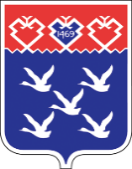 Чǎваш РеспубликиШупашкар хулиндепутатсен ПухăвĕЙЫШĂНУ